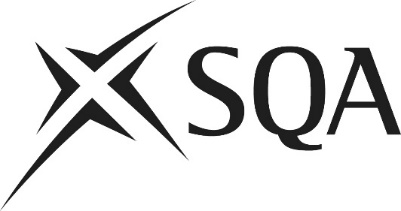 National 5 Practical Cake Craft question paper setting gridSkills being testedMarks1(a)1(b)1(c)1(d)1(e)2(a)2(b)2(c)2(d)2(e)3(a)3(b)3(c)3(d)3(e)Total marksMethods of cake making*12 marks 
(+/- 3)Processing techniques*Categories of ingredients*4 marks(+/- 3)Finishing application techniques9 marks 
(+/- 3)Finishing decoration techniquesCommand wordsName, state, give, identify8–12 marksDescribeExplain8–12 marksEvaluate3–7 marksGrade targeted AMax 30% 
(7–8 marks)Grade targeted CMax 50% (12–13 marks)